Plaatselijk protocol bij meldingen over grensoverschrijdend gedrag in gemeenten van de Een model om plaatselijk aan te passenAlgemeenander2. Mogelijke signalen (wees zorgvuldig, niet alles duidt op grensoverschrijdend gedrag):Iemand wil niet meer met een activiteit meedoen en wil niet aangeven waarom.Iemand wil niet meer met een persoon te maken hebben en wil niet aangeven waarom.Iemand krijgt erg veel aandacht van iemand met een specifieke taak in de gemeente.Iemand zondert zich regelmatig af met een ander gemeentelid.Iemand wil graag alleen de crèche of een andere kinderactiviteit leiden.Iemand praat vaak over onderwerpen die met seks te maken hebben.Belangrijk is in ieder geval om naar je intuïtie te luisteren. Heb je twijfels, spreek die dan uit.3.   Een melding bij de plaatselijke vertrouwenspersoon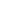 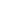                                                                                                           --------------------------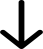 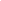                                   _________________________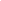 				→                											      ---------------------------------->  Ja  			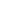 Nee                     →  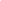 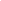 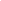                                				   ---------------------Ja------------------------→Nee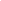 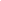 Nee    →    Ja									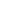 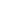 